    Lake   	 Fork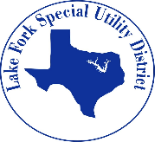 Special Utility District8087 W FM 515 / P.O. Box 275Yantis, TX 75497Phone: (903) 383-7643www.lakeforksud.comNew Service						Re-Install for Existing Tap Membership Fee 	$125.00			Membership Fee 	$125.00Installation Fee	$1,030.00			Installation Fee 	$515.00Water Development 	$885.00			Customer Inspection 	$75.00					    Total	$640.00                  Total	$2,115.00			                 Other Cost 						Water Usage RatesReturned Check	$40.00				Service Charge 	$34.00Late Charge 		$10.00				Per 1,000 Gallons	$6.00Reconnect Fee 	$50.00Customer History	$1.00/ per page CSI Follow Up	$50.00/ per visit Owner Notification 	$2.50Service Trip Fee 	$25.00Copy Fee		$ .10/ per page Meter Data Log 	$50.00Meter Move Fee 	$450.00 Meter Testing 		$25.00 at Facility Temporary Meter Set 	$50.00 other rates may apply WATER BILLS ARE DUE ON THE 15TH OF THE MONTHFAILURE TO RECEIVE A BILL WILL NOT RELIEVE THE OWNER(S) FROM THE CONSEQUENCES OF NON-PAYMENT.PRICES ARE SUBJECT TO CHANGE.